.32 count introSection 1: Right Side Rock, Cross Shuffle, Left Rock 1/4 Turn Right, Left Shuffle ForwardSection 2: Walk Forward, Right Kick Ball Change, Rock Forward, Coaster StepSection 3: Step 1/2 Pivot Right, Step 1/2 Turn Left, 1/4 Turn Side, Touch, Chasse RightSection 4: Left Sailor, Right Sailor, Cross, 1/4 Turn Left, Rock Side Left, RecoverSection 5: Cross Left Behind Right, & Cross, Side Right, Back Rock, 2 x 1/4Section 6: Cross Rock, Shuffle 1/4 Turn Left, Shuffle 1/2 turn Left, Shuffle 1/2 Turn LeftSection 7: Jazz Box Cross, Right Side rock, 1/4 turn Left, Walk ForwardSection 8: Step 1/4 Turn Left, Cross Shuffle, Left Side Rock, Behind Side CrossRunaway Train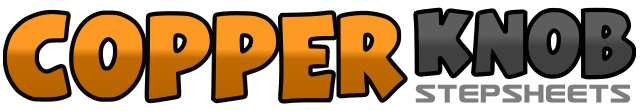 .......Count:64Wall:2Level:Intermediate.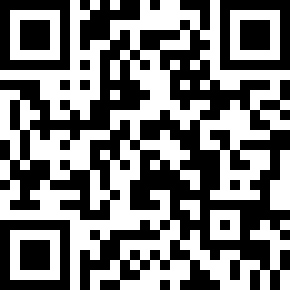 Choreographer:Craig Bennett (UK) - January 2013Craig Bennett (UK) - January 2013Craig Bennett (UK) - January 2013Craig Bennett (UK) - January 2013Craig Bennett (UK) - January 2013.Music:Runaway Train - Sam CallahanRunaway Train - Sam CallahanRunaway Train - Sam CallahanRunaway Train - Sam CallahanRunaway Train - Sam Callahan........1 – 2Rock to right side on right. Recover onto left.3 & 4Cross right over left. Step left to left side. Cross right over left.5 – 6Rock left to left side. Recover onto right making 1/4 turn right.7 & 8Step forward left. Close right beside left. Step forward left.1 – 2Step forward right. Step forward left.3 & 4Kick right forward. Step right beside left. Step onto left in place.5 – 6Rock forward on right. Recover back onto left.7 & 8Step back on right. Step left beside right. Step forward right.1 – 2Step forward on left. Pivot 1/2 turn right.3 – 4Step forward on left. Make 1/2 turn left, stepping back onto right.5 – 6Make 1/4 turn left stepping left to left side. Touch right beside left.7 & 8Step right to right side. Close left beside right. Step right to right side.1 & 2Cross left behind right. Step right to right side. Step left to place.3 & 4Cross right behind left. Step left to left side. Step right to place.5 – 6Cross left over right. Make 1/4 turn left, stepping back onto right.7 – 8Rock to left side on left. Recover onto right.1 – 2Step left behind right. Hold.& 3 – 4Step right to right side. Cross left over right. Step right to right side.5 – 6Rock back on left. Recover onto right.7 – 8Make 1/4 turn right stepping back on left. Make 1/4 turn right stepping right to right side.1 – 2Cross rock left over right. Recover back onto right.3 & 4Step left 1/4 turn left. Step right beside left. Step forward left.5 & 6Make 1/2 turn left stepping back on right. Step left beside right. Step back right.7 & 8Make 1/2 turn left stepping forward on left. Step right beside left. Step forward left.1 – 2Cross right over left. Step back left.3 – 4Step right to right side. Cross left over right.5 – 6Rock to right side on right. Recover onto left making 1/4 turn left.7 – 8Step forward right. Step forward left.1 – 2Step forward right. Pivot 1/4 turn left.3 & 4Cross right over left. Step left to left side. Cross right over left.5 – 6Rock to left side on left. Recover onto right.7 & 8Cross left behind right. Step right to right side. Cross left over right.